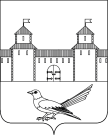 от 28.12.2015 № 830-пО присвоении почтового адреса жилому помещению (квартире)	Руководствуясь постановлением Правительства Российской Федерации от 19.11.2014г. №1221 «Об утверждении Правил присвоения, изменения и аннулирования адресов», решением Сорочинского городского Совета муниципального образования город Сорочинск Оренбургской области №375 от 30.01.2015г. «Об утверждении Положения о порядке присвоения, изменения и аннулирования адресов на территории муниципального образования город Сорочинск Оренбургской области», статьями 32, 35, 40  Устава муниципального образования Сорочинский городской округ Оренбургской области, кадастровым паспортом помещения от 08.09.2015г. №56/15-557978,  справкой от 26.10.2015г. №194, свидетельством о праве собственности на землю от №82 от 10.11.92г., кадастровой выпиской о земельном участке от 01.12.2015г. №56/15-779697 и поданным заявлением (вх.№Чз-1443  от 15.12.2015г.), администрация Сорочинского городского округа постановляет: Присвоить жилому помещению (квартире) с кадастровым номером 56:30:0101001:385, расположенному на земельном участке с кадастровым номером 56:30:0101001:153, почтовый адрес: Российская Федерация, Оренбургская область, Сорочинский городской округ, с.Баклановка, ул.Молодежная, д.9, кв.1.Контроль за исполнением настоящего постановления возложить на  главного архитектора муниципального образования Сорочинский городской округ Оренбургской области –  Крестьянова А.Ф.Настоящее постановление вступает в силу  с момента подписания и подлежит официальному опубликованию.Глава муниципального образованияСорочинский городской округ                                                    Т.П. Мелентьева	   Разослано: в дело, УАГиКС, заявителю, прокуратуре, ОУФМС, Вагановой Е.В.Администрация Сорочинского городского округа Оренбургской областиП О С Т А Н О В Л Е Н И Е